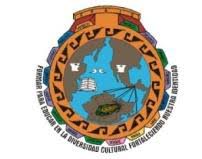 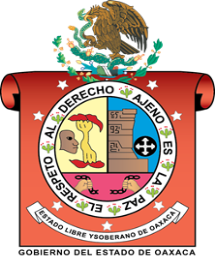 INSTITUTO ESTATAL DE EDUCACIÓN PÚBLICADEL ESTADO DE OAXACAESCUELA NORMAL BILINGUE INTERCULTURAL DEOAXACACLAVE: 20DNL0001RLICENCIATURA EN EDUCACIÓN PRIMARIA INTERCULTURAL BILINGÜEASESOR: RENE MOLINASABER COMUNITARIOESTUDIANTE:ROSA LINDA LOPEZ GOMEZGRUPO: 102 ASEGUNDO SEMESTRESIERRA JUAREZ SAN JERONIMO TLACOCHAHUAYA, TLACOLULA OAXACA A 10 DE MAYO DEL 2020IntroducciónEsta investigación se realizo para conocer el saber comunitario que se hace en la comunidad de San Juan Yalahui vinculándolo con las materias de matemáticas que el niño de primaria debe saber, con la finalidad de rescatar aquello que es importante que el niño requiere saber ya que nuestros abuelos nos han heredado y que han pasado de generación a generación y que nosotros lo debemos de prevalecer y no perderla para que en un futuro se siga conservando hasta hoy en nuestros días, las costumbres y tradiciones son aquellos elementos que nos hacen importantes, son nuestra identidad, que nos distingue de nuestro origen, la lengua originaria es otro de los elementos fundamentales, la vestimenta nos distinguen que pertenecemos a un pueblo originario ya que es la raíz de los ancestros que nos han heredado y que derramaron su sangre para conservarlo y defenderlo.Un saber comunitario es la música ya que desde épocas muy remotos han ido evolucionando con el paso del tiempo y las personas escuchan la música en todas las partes del mundo escuchan a la banda deleitando con unos sones y jarabes, realzando a la fiesta con sus melodías agradables y ¿porque no? la música de los serranos alegra el corazón los llena de sentimientos al escuchar a la banda tocar con sus instrumentos, la historia de cómo se fundó, como surgió y como hoy en día en la actualidad se sigue escuchando, sin perder la esencia.  Antecedentes históricos de la banda filarmónicaConsistía en la ejecución del teponascle o tamboril y la chirimía que era la música que comenzaba sus festividades, después de varios años de existencia es decir por el año de 1600, empezaron a amenizar sus fiestas con instrumentos liricos.A partir del año de 1725 los habitantes de San Juan Yalahui quisieron formar una banda o un grupo de músico de esta forma recaudaron fondos y adquirieron ciertos instrumentos, debido a la ignorancia adquirieron varios instrumentos de un solo sonido, como consecuencia la música que ejecuta era peculiar.Así en el año de 1800 se fundó la banda filarmónica por el maestro Jerónimo Cruz originario de la comunidad de Santiago Zoochila, durante esta época la banda recién formada, participo en acontecimientos muy importantes gracias al apoyo de este entusiasta maestro, al fallecer este maestro la banda sufrió nuevamente y el año de 1912 se vieron la necesidad de conseguir otro maestro, de esta manera vino el maestro Anselmo Ventura Reyes de San Melchor Betaza.Hasta en el ano de 1980 esta asociación filarmónica se fue formando, después llego otro maestro llamado Braulio Cano Martínez, originario y vecino de esta misma comunidad. Antecedentes de la organizaciónLas personas que son integrantes de la banda filarmónica eligen dos personas para que sean sus  comités tienen que ser personas responsables y se comprometan en cumplir con sus responsabilidades y su deber es ir a todos los lugares que vayan los músicos y los acompañen en las tocadas que vayan a acudir, que los convoquen para ir a ensayar, organizar y contratar a los carros que vayan a dejarlos en el lugar donde van a ir , se encargan de poner orden y disciplina, de contratar a personas que saben tocar para que sean más, de ir a componer los instrumentos si ya se encuentran en mal estado, poner orden también ayudan a vigilar los instrumentos cando no están presentes  los que tocan, las personas negocian con los comités para que la banda vaya a tocar, el comité se encarga de preguntarles si quieren ir y ya es decisión de ellos si acceden , el comité negocia con las personas que les están contratando, el comité no obtiene ningún beneficio ya que es un cargo que deben fungir en el pueblo y dentro de la iglesia católica, raraves los músicos ganan dinero porque ellos lo aportan en la iglesia o hacen gozona con otras bandas para que cuando hay una fiesta hay más bandas y se pone divertido más que nada cuando hacen las audiciones, tienen una buena organización y el que no respeta y acata las órdenes del comité lo sancionan, los músicos tienen privilegios no van a tequio cuando los ciudadanos lo hacen, cuando ya se acerca la fiesta para que descansen.ConvocatoriaPara convocar a los niños que quieren aprender música empezando a partir del método solfeo que consiste en la entonación de las notas musicales, la autoridad musical hace un convocado a través del aparato de sonido para aquellos niños que están interesados en aprender, señalando dicho lugar y hora que se estará llevando acabo, muchos niños se entusiasman en ir y se emocionan mucho ya que la música es muy importante, Teoría y Solfeo  Ayuda a reforzar nuestros conocimientos y aprendemos mucho en cuestión a las matemáticas ya que eso va relacionado en cuanto el tiempo que tiene el compás y cuantas notas caben dentro de él, también esto dependerá el desempeño del niño en echarle ganas para aprender rápido para que no se quede y no se le dificulte, los niños a muy temprana edad empiezan a ir a música desde los 6- 7 años, porque aprenden más rápido que un adulto, y ya de grandes ya saben tocar a la perfección, donde diariamente ensayan para pasar las lecciones y le echan muchas ganas y posteriormente se les asigna los instrumentos de acuerdo a su desempeño y en cuanto  a que instrumento les gusta tocar de acuerdo a sus preferencias.Instrumentos de vientoSon una familia de instrumentos musicales los cuales producen el sonido por la vibración de la masa de aire a su interior, sin necesidad de cuerdas o membranas porque solo requiere de la vibración de aire, en este caso el músico hace vibrar sus labios en una boquilla.	Viento madera	Flauta ClarineteSax altoSaxsopranoSax tenorViento metalTrompetaTubaTrombónBarítonoPercusiónBomboPlatilloTarolaEl primer ensayo Cuando los niños ya tienen asignados sus instrumentos el maestro de música les enseña la forma de como ocupar el instrumento, de cómo cuidarlo, limpiarlo es ahí donde ya adquieren más responsabilidad y compromiso y poner todo el esfuerzo y empeño para que aprendan, el maestro les enseña las partes que tiene el instrumento y como manipularlo para que produzca la nota que se requiere para que suene bien y así van entregando las lecciones con los instrumentos, después les dan sus piezas para que ensayen cada quien y posteriormente se reúnen y empiezan a tocar hasta que salga la melodía. Las primeras melodíasLe dan las piezas para que empiecen a tocar y así empiezan a ensayar con sus primeras melodías, las piezas con las que empiezan tocando son los boleros, marchas, etc. Para que se les facilite en el momento de ensayar y suene bonito las melodías que están tocando y concuerde con los demás, para que no vayan disparejo por eso existe el compás que el maestro dirige en cuanto empiezan a tocar.El repertorioEn cuanto a los papeles cada quien va a sacar sus propias copias de acuerdo al instrumento que ellos tocan, y cada quien acomoda su atril y van sacando sus instrumentos para ensayar, el maestro de música es el que les enseña para que les salga bien, les da consejos para que le echen ganas y no se desanimen, motivándolos a que logren a ser unos buenos músicos, para que sus padres estén orgullosos de ellos, el papel que desempeña el  maestro es muy importante y primordial ya que el busca la manera de que ellos aprendan por iguales y sin hacer distinciones, también otra parte busca la manera para que unos no se atrasen y todos puedan tener el mismo nivel de desempeño.Primera presentaciónUna vez que ya han ensayado y ya pueden ejecutar varias piezas se presentan ante el público por primera vez donde se dan a conocer, las mamás de los músicos que integran la banda realizan un convivio para que todos convivan, se vea el esfuerzo y las ganas que le echaron hasta llegar a ejecutar un instrumento, en la mañana hacen misa donde viene el padre a oficiar la misa, pidiendo que les vaya bien durante la trayectoria del cual han elegido, posteriormente invitan a las personas presentes para que pasen a comer y reparten un refrigerio,  de ahí hacen un pequeño programa donde se presenta la banda y deleitando con algunas piezas musicales que duramente han ensayado, de igual manera realizan juegos organizados, bailes, y es así como ellos terminan con su presentación dando gracias a las personas que han asistido. La iglesia católica es la  que se encargan de prestar los instrumentos o los integrantes de la banda  compran sus propios instrumentos para que así no tengan problemas, los comités son los encargados de comprar los instrumentos, de llevarlo para que lo chequen y lo arreglen, la banda por lo particular al ir en una boda, bautizo, cumpleaños, fiesta cobra 4000 pesos y se los reparten entre los integrantes o lo donan en la iglesia, o hacen gozona con otra banda para que asistan en las festividades que se vaya a realizar.En las fiestas patronales ellos son los que tocan, sin recibir nada a cambio lo hacen de todo corazón, hasta que termina la fiesta están presentes, de igual forma cuando hay boda ellos se encargan de ir a tocar y depende si es una persona que es cercana a ellos o familiar no les cobran o ven que aporta a la iglesia, solo les cobran a personas que realmente ven que no aportan o que no pertenece a la iglesia católica, lo mismo pasa cuando se mure una persona.Las músicas que tocan ejemplo de ellos son las danzas que se practican en la comunidad:Danzas de la comunidad (weya ki lachhia)Los tipos de danza que se practican en mi comunidad son los siguientes: azteca, wenche nene, wenche viejo, malinche, cada una de estas danzas tiene diferentes números de elementos, vestimenta, y sones.Cantinflas:  esta danza se compone de 8 integrantes, su vestimenta es de diferentes colores, un sombrero de listones, su ropa es de tercio pelo con lentejuelas, esta danza se compone de 32 sones, un registro que se llama la Adelita y el jarabe.Malinche: esta danza se compone de 8 integrantes, su vestimenta es de diferentes colores, rojo, azul, verde, morado, amarillo, rosado, sombrero adornados con el listón y un espejo, lleva lentejuelas en su ropa, se compone de 20 sones y dos registros.Wenche viejo: esta danza se compone de 8 integrantes, su vestimenta es de ropa viejita roto, donde todos los integrantes agarran una botella y hacen que beben, se compone de 12 sones y un registro.También los sones y jarabes, marchas, melodías, boleros, vals, etc.Problemas de matemáticasPlaneación didáctica de niños de cuarto a tercer gradoProblemas de matemáticas1.- Si el clarinete tiene el valor de 1500 y van a cooperar entre de 7 personas. ¿Cuánto le tocara a cada uno cooperar?2.- Pero en el transcurso del camino el señor que se comprometió en ir a comprar dicho instrumento tuvo un choque y para que lo liberaran tuvo que pagar 2000 pesos, el señor muy molesto dijo que lo van a pagar las personas que lo mandaron a comprar los instrumentos. ¿Cuánto más de dinero le tocara a cada uno cooperar? Ayuda al señor para que le salga bien su cuenta3.- En el taller de música hay niños de diferentes edades: 9,10.11,8,6,9,7,11,12,8,6,10,9,7,6,9,12,11,9Calcula:Cuál es la moda La medianaMedia4.-  Escribe en número romano los números que aparecen en la historia de antecedentes de la banda de igual forma las edades de niños en el taller de música.5.- En fracción representa los valores de las notas musicales, haciendo representaciones en el pastel, puedes ocupar los pasteles que requieras.Si la blanca vale un entereLa negra un medioCorchea un cuartoSemicorchea un octavoFusa dieciséis avosSemifusa treinta y dos avos6.- Elabora una gráfica de los niños que asisten en el taller de música.7.- El tiempo es muy importante ya que va relacionado con la música y las matemáticas. Si un auto recorre una velocidad de 2000 km en dos horas. ¿Cuántos kilómetros recorrerá en 5 y 8 horas?8.- ¿Dona Regina recorre una distancia de 200 m en media hora? ¿Cuántos m recorrerá en 4 y 9 horas?Secuencia didácticaTema:  cómo relacionar las matemáticas con un saber comunitario de la música?Propósito: que los niños conozcan porque es importante la historia de la música y como lo podemos vincular con las matemáticas y conozcan su entorno.Grado: tercer gradoActividad de inicioSaludo en L1 y L2Dialogo sobre el temaConocimientos previos¿Qué sentimientos te transmite la música?¿Piensas que la música es como las matemáticas que representan los mismos valores de medición del tiempo?ConclusionesEste saber comunitario sirve mucho ya que relaciona con lo que el niño aprende, observa desde su entorno y como lo mira desde su perspectiva, para que el día de mañana pueda desarrollar nuevos desafíos y retos de matemáticas de acuerdo con su edad y el planteamiento de problemas que se requiere que aprenda, las matemáticas son problemas que se nos presenta en la vida cotidiana a base de ello aprendemos las operaciones básicas que son suma, resta, multiplicación y división, que son de mucha utilidad para la vida cotidiana, la música también está presente en nuestra vida cotidiana ya que con ella hacemos muchas cosas y va relacionada con las matemáticas, la música es arte.Referencias bibliográficasEste saber comunitario lo investigue con mi abuela Juana Cano Aracen quien me explico sobre los antecedentes históricos de la banda y como han ido evolucionando con el paso de los años. contenidosactividadesestrategiasrecursostemporalizaciónevaluaciónLa música Resolver problemas matemáticosCon base al recopilado de datosLápiz, Goma,Bolígrafo,cuadernodos sesiones lunes, martestrabajar una hora cada sesiónQue aprendan a desarrollar por si solos los problemas